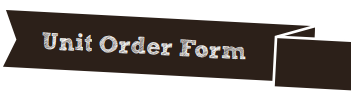 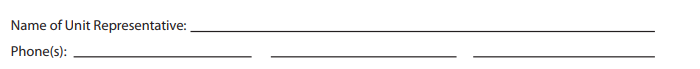 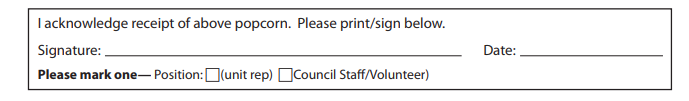 Please indicate whether you are ordering by CASE or CONTAINER.Please indicate whether you are ordering by CASE or CONTAINER.Please indicate whether you are ordering by CASE or CONTAINER.Please indicate whether you are ordering by CASE or CONTAINER.ProductContainers per CaseIndicate Case or ContainerIndicate Case or ContainerCaseContainer$50 Military Product (Gold)1$30 Military Product (Silver)1$1 American Heroes Donation1$40 Sweet and Savory Collection1$25 Chocolate Pretzels12$25 Salted Carmel Popcorn12$20 Unbelievable Butter Microwave6$20 Salted Virginia Peanuts12$25 Honey Roasted Virginia Peanuts12$20 White Cheddar Popcorn8$10 Classic Carmel Corn12Total (Cases) (Containers) ordered: